				                    	 Form JBC-5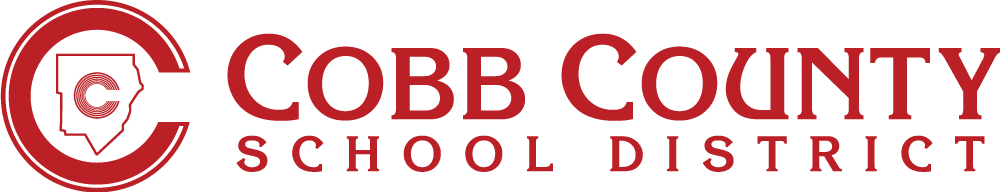 Student Enrollment Form(Please PRINT all information)STUDENT ENROLLMENT INFORMATION			Last			First		MiddleStudent Resides with:     Both Parents       One Parent       Parent & Step Parent       Guardian       Foster Parent       Other**ENROLLING ADULT PRIMARY FAMILY INFORMATION (Family #1) (The enrolling adult must sign at the bottom of this form in order to complete enrollment.)   NOTE: The child must reside primarily with the enrolling adult.			  Last			First			MiddleFamily Status:	 Married	 Separated	     Divorced	      SingleDo you:    own       rent      or  ***share a residence with another familySECONDARY FAMILY INFORMATION (Family #2) (Parent/guardian not residing with the Family #1 household above)			      Last			First			Middle			 Street						                City		     State		ZipNOTE: If this adult is authorized by the Enrolling Adult to be called in case of an emergency and/or pick up the student from school, he/she must also be listed as a Student Contact below.* A parent/guardian who objects to incorporation of the social security number into the school records of a child may have the requirement waived by signing a state objecting to the requirement (Form JBC-4) (O.C.G.A. § 20-2-150)** If not the parent/legal guardian, Form JBC-14 must be completed. (O.C.G.A. § 20-2-16)*** Form JBC-2 may be required for proof of residency (State Board of Education Rule 160-5-1-.28)ADDITIONAL STUDENT INFORMATIONEthnicity:	Is the student Hispanic/Latino?	 Yes      NoRace:	Is the student (check ALL that apply – at least one must be checked)? American Indian or Alaska Native      Asian      Black/African American      Hawaiian/Pacific Islander      White									       County	         State	     CountryHas the student EVER attended a Cobb County school before?    Yes      NoHas the student EVER attended a Georgia public school?    Yes      NoName and age of siblings under 18:Last		First		Middle	         Date of Birth		Last		First		Middle	        Date of BirthLast		First		Middle	         Date of Birth		Last		First		Middle 	        Date of BirthDoes the student currently receive any of these services? Gifted/Talented		 Advanced Classes	 Early Intervention (EIP)			 ESOL Special Education/IEP		 504 Plan		 Response to Intervention (RtI)		 SpeechHOME LANGUAGE SURVEY (Required prior to enrollment-State Board of Education Rule 160-4-5-.02) Used for screening and determination of eligibility for Language Assistance Program – ESOL.NOTE:  If any answer above is a language other than English, please check the appropriate statement(s) below:  My child understands and use only the home language and no English. My child understands and uses mostly the home language and a little English. My child understands and uses the home language and English equally. My child understands and uses mostly English and only a little of the home language. My child understands and uses only English.ACTIVE MILITARY SURVEY Does either parent/guardian/step-parent with who the student resides meet any of the following:\Has your family moved in order to work in another city, state, or country in the past 3 years?     Yes      NoHas anyone in your immediate family been involved in one of the following occupations, either full or part-time or temporarily during the last 3 years?  (Check all that apply) Agriculture (planting/picking fruits or vegetables)		 Dairy/Poultry/Livestock			 Fishing or fish farming Planting, growing, or cutting trees/raking pine straw		 Meat packing/Meat processing/Seafood Processing/packing agricultural products			 Other (please specify occupation) ______________________________MEDICAL INFORMATIONIn the event of a medical emergency, the District will have the student transported to the closest doctor or medical facility for treatment.  Parents/guardians will assume full responsibility for all charges incurred.  I prefer that my child be transported to TRANSPORTATION Morning Car Rider	      Morning Day Care		 Morning Bus Rider Afternoon Car Rider	      Afternoon Day Care		 Afternoon Bus Rider	   	   CCSD After School ProgramSTUDENT CONTACT INFORMATION The following adults are designated as Student Contacts for the student.Release To – This person has permission from the enrolling adult to pick up the student from school or ASP.Contact Allowed – This person may be contacted by the school in case of an emergency.  He/she may also receive general notifications from the school not related to the individual student’s educational record.Education Rights – This person may have access to the student’s educational records under FERPA, including online access to grades, discipline, and attendance.Enrolling Adult Signature					Enrolling Adult Printed Name			DateToday’s Date:First Day of School:School Year: 20 -20School:  Grade:  Student ID#:Student’s Legal Name:  Name Called:Birth Certificate Gender:   Male    FemaleBirth Date:/     /     *Social Security #: Name of Enrolling Adult:   **Relationship to Student:Dwelling AddressMailing AddressFamily Phone #:  Cell Phone #:  Work Phone #:  ext.Occupation/Employer:  E-mail:If you share a residence with another family, list family/owner’s name:Parent’s preferred language for school communication?Name of Parent/Guardian #2:   Relationship to Student:Address: Home Phone #:  Cell Phone #:  Work Phone #:  ext.Occupation/Employer:  E-mail:Student Name:Ninth Grade Entry Date:Entry Date in US Public School:/     /     Birth Country:  Birth State:Last School Attended:  Address:Last School Attended Phone Number:Location:If yes, list the Cobb County school and grade/year enrolled:  Grade:  Year(s):Which language does your child best understand and speak?Which language does your child most frequently speak at home?Which language do adults in the home most frequently use when speaking with your child? Is an active member of the uniformed services:    Yes      NoIs currently a member of the military reserves in the U.S. Armed Forces, National Guard or Reserve: Yes      NoIs a member or veteran of the uniformed services who is severely injured and medically discharge or retired fora period of one year after medical discharge or retirement:    Yes      NoIs a member of the uniformed services who died on active duty or as a result of injuries sustained on activeduty for a period of one year after death:    Yes      NoMIGRANT OCCUPATIONAL SURVEY If so, what was the date your family arrived in the city/town in which you now reside?Student Name:Does the student need to take medication at school:    Yes      No  Medication:Special medical problems:Allergies:Licensed Health Care Provider:  Phone: Hospital for treatment.Name of Day Care:      Phone #:Contact Name:Contact Name:Relationship to Student:Relationship to Student:Email Address:Email Address:Primary Phone:Primary Phone:Primary Phone:Cell Phone:Contact Type:                Release To                                    Contact Allowed                                    Education Rights                Release To                                    Contact Allowed                                    Education Rights                Release To                                    Contact Allowed                                    Education Rights                Release To                                    Contact Allowed                                    Education Rights                Release To                                    Contact Allowed                                    Education Rights                Release To                                    Contact Allowed                                    Education Rights                Release To                                    Contact Allowed                                    Education Rights                Release To                                    Contact Allowed                                    Education Rights                Release To                                    Contact Allowed                                    Education Rights                Release To                                    Contact Allowed                                    Education Rights                Release To                                    Contact Allowed                                    Education RightsContact Name:Contact Name:Relationship to Student:Relationship to Student:Email Address:Email Address:Primary Phone:Primary Phone:Primary Phone:Cell Phone:Contact Type:                Release To                                    Contact Allowed                                    Education Rights                Release To                                    Contact Allowed                                    Education Rights                Release To                                    Contact Allowed                                    Education Rights                Release To                                    Contact Allowed                                    Education Rights                Release To                                    Contact Allowed                                    Education Rights                Release To                                    Contact Allowed                                    Education Rights                Release To                                    Contact Allowed                                    Education Rights                Release To                                    Contact Allowed                                    Education Rights                Release To                                    Contact Allowed                                    Education Rights                Release To                                    Contact Allowed                                    Education Rights                Release To                                    Contact Allowed                                    Education RightsContact Name:Contact Name:Relationship to Student:Relationship to Student:Email Address:Email Address:Primary Phone:Primary Phone:Primary Phone:Cell Phone:Contact Type:                Release To                                    Contact Allowed                                    Education Rights                Release To                                    Contact Allowed                                    Education Rights                Release To                                    Contact Allowed                                    Education Rights                Release To                                    Contact Allowed                                    Education Rights                Release To                                    Contact Allowed                                    Education Rights                Release To                                    Contact Allowed                                    Education Rights                Release To                                    Contact Allowed                                    Education Rights                Release To                                    Contact Allowed                                    Education Rights                Release To                                    Contact Allowed                                    Education Rights                Release To                                    Contact Allowed                                    Education Rights                Release To                                    Contact Allowed                                    Education RightsContact Name:Contact Name:Relationship to Student:Relationship to Student:Email Address:Email Address:Primary Phone:Primary Phone:Primary Phone:Cell Phone:Contact Type:                Release To                                    Contact Allowed                                    Education Rights                Release To                                    Contact Allowed                                    Education Rights                Release To                                    Contact Allowed                                    Education Rights                Release To                                    Contact Allowed                                    Education Rights                Release To                                    Contact Allowed                                    Education Rights                Release To                                    Contact Allowed                                    Education Rights                Release To                                    Contact Allowed                                    Education Rights                Release To                                    Contact Allowed                                    Education Rights                Release To                                    Contact Allowed                                    Education Rights                Release To                                    Contact Allowed                                    Education Rights                Release To                                    Contact Allowed                                    Education RightsContact Name:Contact Name:Relationship to Student:Relationship to Student:Email Address:Email Address:Primary Phone:Primary Phone:Primary Phone:Cell Phone:Contact Type:                Release To                                    Contact Allowed                                    Education Rights                Release To                                    Contact Allowed                                    Education Rights                Release To                                    Contact Allowed                                    Education Rights                Release To                                    Contact Allowed                                    Education Rights                Release To                                    Contact Allowed                                    Education Rights                Release To                                    Contact Allowed                                    Education Rights                Release To                                    Contact Allowed                                    Education Rights                Release To                                    Contact Allowed                                    Education Rights                Release To                                    Contact Allowed                                    Education Rights                Release To                                    Contact Allowed                                    Education Rights                Release To                                    Contact Allowed                                    Education Rights